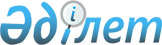 О внесении изменения в постановление Правительства Республики Казахстан от 14 марта 2006 года № 155 "Об утверждении перечня регулируемых услуг  (товаров, работ) субъектов естественных монополий"
					
			Утративший силу
			
			
		
					Постановление Правительства Республики Казахстан от 6 марта 2013 года № 218. Утратило силу постановлением Правительства Республики Казахстан от 8 сентября 2015 года № 754      Сноска. Утратило силу постановлением Правительства РК от 08.09.2015 № 754 (вводится в действие со дня его первого официального опубликования).      Правительство Республики Казахстан ПОСТАНОВЛЯЕТ:



      1. Внести в постановление Правительства Республики Казахстан от 14 марта 2006 года № 155 «Об утверждении перечня регулируемых услуг (товаров, работ) субъектов естественных монополий» (САПП Республики Казахстан, 2006 г., № 8, ст. 71) следующее изменение:



      в перечне регулируемых услуг (товаров, работ) субъектов естественных монополий, утвержденном указанным постановлением:



      пункт 2 изложить в следующей редакции:

      «2. В сфере хранения, транспортировки товарного газа по соединительным, магистральным газопроводам и (или) газораспределительным системам, эксплуатации групповых резервуарных установок, а также транспортировки сырого газа по соединительным газопроводам:

      1) транспортировка товарного газа по соединительным газопроводам;

      2) транспортировка товарного газа по магистральным газопроводам;

      3) транспортировка товарного газа по газораспределительным системам для потребителей Республики Казахстан;

      4) транспортировка сжиженного газа по газопроводам от групповой резервуарной установки до крана на вводе потребителя;

      5) хранение товарного газа;

      6) транспортировка сырого газа по соединительным газопроводам.».



      2. Настоящее постановление вводится в действие со дня первого официального опубликования.      Премьер-Министр

      Республики Казахстан                       С. Ахметов
					© 2012. РГП на ПХВ «Институт законодательства и правовой информации Республики Казахстан» Министерства юстиции Республики Казахстан
				